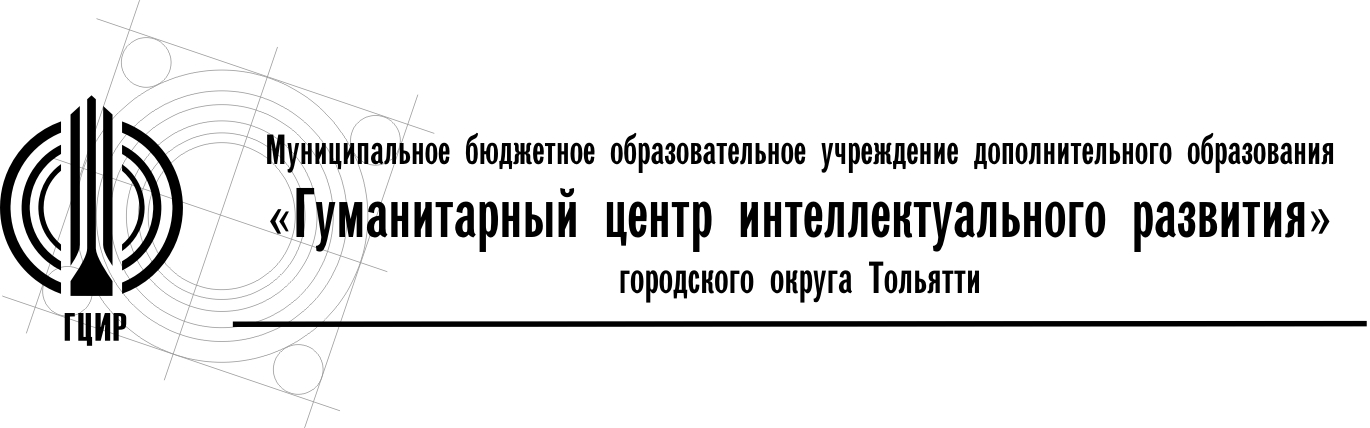 Уважаемые руководители!На основании информационного письма департамента образования администрации городского округа Тольятти от 20.09.2022 №4910/3.2 «О проведении городских Православных образовательных чтений «Свет Христов просвещает всех!»                            и в соответствии с информационным письмом МБОУ ДО ГЦИР от 28.11.2022 г. №344     «О порядке проведения городских Рождественских образовательных чтений «Призвание – учить» с 15 декабря 2022 г. по 15 февраля 2023 г. проведены городские Рождественские образовательные чтения «Призвание учить», посвященные Году педагога и наставника (далее Чтения). В них приняли участие 7638 обучающихся из 55-и образовательных организаций города.Чтения включали четыре мероприятия.1) Благотворительная акция «Протяни руку помощи. Рождество» в ознаменование дня памяти Николая Чудотворца (19 декабря) проведена в заочной форме 15 - 27 декабря 2022г. на базе образовательных учреждений города. Участниками акции стали группы детского сада, классы, объединения дополнительного образования; семейные коллективы, индивидуальные участники - всего 7170 детей и около 2500 взрослых из 39 учреждений образования (детские сады №№16, 49, 54, 99, 147, 157, 167, 182, 203. МБУ№№1, 13, 18, 20, 23, 35, 37, 40, 47, 48, 51, 55, 58, 59, 60, 61, 66, 70, 73, 74, 75, 79, 80, 84, 86, 91, 93, интернат № 3. МБОУ ДО: Планета, ГЦИР).Информация об участниках акции «Протяни руку помощи. Рождество» размещается в сборнике «Летопись добрых дел», который будет распространяться по образовательным учреждениям  с 01-15марта 2023 года.2) Творческий конкурс «Мир школы глазами детей»  проведен с 15-30 января 2023 г.    в заочном формате для учащихся в возрасте 05-18 лет и семейных коллективов. Конкурс включал три номинации «Медиавыставка», «Литературное творчество», «Фотовыставка». На конкурс представлено 220 работ 246 учащихся. Количество учреждений-участников – 31 (детские сады №№49, 138, 210; школы №№1, 10, 20, 21, 23, 28, 31, 32, 35, 37, 39, 47, 58, 59, 61, 67, 70, 73, 74, 75, 76, 77, 79, 79, 91, 94, школа им.Королева; МБОУ ДО ГЦИР). Работы в номинации «Фотовыставка»  размещены в альбоме "Фотовыставка «Мир школы глазами детей" в сообществе "Гуманитарный центр интеллектуального развития" в социальной сети "ВКонтакте": https://vk.com/album-148362958_288635849 .Лучшие работы номинаций «Литературное творчество» и «Медиавыставка» размещены на сайте МБОУ ДО ГЦИР в разделе «Православные чтения»: http://cir.tgl.ru/content/rc/1100 .Направляем список победителей и призеров конкурса (приложение 1).Свидетельства участников и грамоты за 1, 2, 3 место конкурса творческих работ «Мир школы глазами детей» в электронном виде высланы 13-15 февраля 2023 г. на электронные адреса участников.3) Интеллектуальная олимпиада «Педагог: профессия и призвание» проведена с 15-25 января 2023 г. для учащихся 14-18 лет на дистанционной платформе сайта МБОУ ДО ГЦИР.В олимпиаде приняли участие 178 старшеклассников из 17-ти образовательных организаций №№6, 13, 23, 26, 32, 33, 35, 39, 47, 51, 58, 60, 61, 70, 79, 94, ГЦИР). Победителями и призерами  олимпиады стали  95 участников. Направляем список победителей и призеров олимпиады (приложение 2). Свидетельства участников олимпиады «Педагог: профессия и призвание» можно скачать на сайте МБОУДО ГЦИР (зайти под своим логином и паролем в раздел «Дистанционное обучение», во вкладке «Обучение» выбрать «Мои свидетельства»). Грамоты победителей и призеров 03-06 февраля 2023 г. разосланы по электронным адресам участников.4) Командная интеллектуальная викторина «Подвиг учительства» проведена очно 26 января 2023 г. для учащихся 8-11 классов.  В викторине приняли участие 11 команд из 11-и образовательных учреждений (№№13, 23, 26, 32, 35,  47, 51, 58, 61, 70, 94). Направляем список участников викторины (приложение 3).Грамоты за 1, 2, 3 место в электронном виде 30 января 2023 г. направлены на электронные адреса образовательных учреждений.Директор МБОУ ДО ГЦИР					А.В. ХаироваСавина Н.А.379499 (303)Приложение 1Список победителей и призёровтворческого конкурса «Мир школы глазами детей»городских Рождественских образовательных чтений «Призвание учить»15 – 30 января 2023 годаСавина Н.А.(8482) 379499 (доб.303)Приложение 2Список победителей и призёровинтеллектуальной олимпиады «Педагог: профессия и призвание»городских Рождественских образовательных чтений «Призвание учить»15 – 25 января 2023 годаСавина Н.А.(8482) 379499 (доб.303)Приложение 3Список участников командной интеллектуальной викторины ««Подвиг учительства»» городских Рождественских образовательных чтений «Призвание учить»26 января 2023 г.Савина Н.А.(8482) 379499 (доб.303)445045, Самарская обл., г.Тольяттиул. Лизы Чайкиной, 87Тел./факс: (8482) 37 -94 -99E-mail: office@cir.tgl.ruСайт: cir.tgl.ruИсх.№69  от 16.02.2023 г.Руководителям образовательных  учрежденийОб итогах городских Рождественских образовательных чтений «Призвание учить» №УчастникООНоминацияФ.И.О. педагога, подготовившего участникаРезультатАгеева Василиса СергеевнаМБОУ ДО ГЦИРФотовыставка 1-4 классыСидорова Карина Геннадьевна3 местоАдам Мария ОлеговнаМБУ «Школа №47»Литературное творчество 5-7 классСорокина Альбина НасировнаГрамота за творческий подход и высокое качество работы Аксенова ТатьянаМБУ «Школа № 91»Фотовыставка 1-4 классыКальмус Е.В.3 местоАлексеева Ксения АлексеевнаМБОУ ДО ГЦИРФотовыставка 5-7 классыКозорезова Алина ЭлемировнаГрамота за творческий подход и высокое качество работы Альфутина Марина АлександровнаМБУ «Школа №70»Медиавыставка 8-11 классУржумскова Елена Леонидовна2 местоАнненкова Варвара АлексеевнаМБУ «Лицей №6»Литературное творчество 1-4 классЛесив Елена Ивановна2 местоАнцыборова Майя МаксимовнаМБОУ ДО ГЦИРФотовыставка. ДошкольникиСамсонова Ольга АлександровнаГрамота за творческий подход и высокое качество работы Бакланова Арина ОлеговнаМБОУ ДО ГЦИРФотовыставка 1-4 классыГордова Анна Александровна3 местоБоброва Софья ЮрьевнаМБУ «Школа №79»Литературное творчество 8-11 классОксана Викторовна Сидорова3 местоБорзенко Эвелина ДенисовнаМБОУ ДО ГЦИРФотовыставка 1-4 классыГордова Анна Александровна3 местоБотаева Наталья ДмитриевнаМБУ «Школа № 21»Фотовыставка 1-4 классыФадеева Инна Викторовна3 местоБуракова София ОлеговнаМБУ «Школа №74»Литературное творчество 8-11 классШарова Елена СергеевнаГрамота за творческий подход и высокое качество работы Винокурцева Варвара АлександровнаМБУ «Школа №32»Литературное творчество 8-11 классШахова Елена Анатольевна1 местоГадэль Сулейман ИбрагимовичМБУ «Гимназия № 35»Фотовыставка 1-4 классыГадэль Галина Петровна2 местоГасанов Эльмар ЭминовичМБУ «Школа № 21»Фотовыставка 1-4 классыФадеева Инна ВикторовнаГрамота за творческий подход и высокое качество работы Гордеева Елизавета ВячеславовнаМБУ «Гимназия №35»Медиавыставка 5-7 классМитрофанова Татьяна Павловна2 местоГрачев НикитаМБУ детский сад № 138 «Дубравушка»Фотовыставка. ДошкольникиЯркова Любовь МухаметовнаГрамота за творческий подход и высокое качество работы Данилов ЮрийМБУ «Гимназия №35»Медиавыставка 1-4 классДанилова Марина АндреевнаГрамота за творческий подход и высокое качество работы Де Регил Рассохина СофияМБОУ ДО ГЦИРФотовыставка. ДошкольникиИвлиева Наталья Владимировна3 местоДоронина Дарина ВасильевнаМБУ «Школа № 23»Фотовыставка 5-7 классыКукушкина Ирина Владимировна3 местоДунская Ева ВладимировнаМБУ «Гимназия №35»Литературное творчество 5-7 классЯнкина Елена Геннадьевна3 местоЗабирова София, Забирова Маргарита, Забирова МиланаМБОУ ДО ГЦИРМедиавыставка 5-7 классРасторгуева Оксана Анатольевна1 местоЗайнутдинов Владислав НиязовичМБУ «Школа № 32»Фотовыставка 8-11 классРаудина Елена НиколаевнаГрамота за патриотическую направленность работыЗигфрид Амалия АбрамовнаМБУ «Лицей № 37»Фотовыставка 5-7 классыГончарова Таиса АлександровнаГрамота за творческий подход и высокое качество работы Илеткина София ОлеговнаМБУ «Лицей №76»Литературное творчество 5-7 классБасалова Елена Сергеевна3 местоКалюжная Милана МаксимовнаМБУ «Школа № 94»Фотовыставка 5-7 классыСкрябина Татьяна Анатольевна1 местоКарабанов Максим ВалерьевичМБУ «Школа № 61»Фотовыставка 1-4 классыНесытова Любовь Валентиновна3 местоКарпов Тимофей МихайловичМБУ «Школа № 32»Фотовыставка 5-7 классыПортнова Наталья ВладимировнаГрамота за творческий подход и высокое качество работы Квашин Алексей ИгоревичМБОУ ДО ГЦИРФотовыставка 1-4 классыГордова Анна АлександровнаГрамота за творческий подход и высокое качество работы Климахин Артем ДмитриевичМБУ «Школа № 21»Фотовыставка 1-4 классыГрамота за творческий подход и высокое качество работы Клюкин Юрий ЮрьевичМБУ «Школа №32»Литературное творчество 8-11 классШахова Елена Анатольевна3 местоКоваленко Анна НиколаевнаМБУ «Школа № 61»Фотовыставка 5-7 классыИвашечкина Надежда Петровна3 местоКоманда 2Б класса МБУ «Школа №10»Медиавыставка 1-4 классМайорова Елена Викторовна1 местоКостюхин Никита ПавловичМБУ «Школа № 32»Фотовыставка 5-7 классыПортнова Наталья ВладимировнаГрамота за творческий подход и креативность работыКочешкова Аксинья АлексеевнаМБУ «Школа № 32»Фотовыставка 8-11 классРаудина Елена НиколаевнаГрамота за отражение спортивной темы и высокое качество работыКуприкова Ксения АлександровнаМБУ «Лицей №67»Литературное творчество 1-4 классСереда Ирина Геннадьевна3 местоЛазарев Александр СергеевичМБУ «Школа имени С.П. Королёва»Фотовыставка 8-11 классПавлова Татьяна Геннадьевна2 местоЛебедев Дарий СергеевичМБОУ ДО ГЦИРФотовыставка 5-7 классыГордова Анна АлександровнаГрамота за творческий подход и высокое качество работы Максутова Александра ЕгоровнаМБУ «Гимназия №77»Литературное творчество 1-4 классКержаева Галина ПетровнаГрамота за творческий подход и высокое качество работы Милова Арина АлексеевнаМБУ «Школа №47»Литературное творчество 8-11 классСорокина Альбина Насировна2 местоМинеева Кира СергеевнаМБУ «Школа №10»Медиавыставка 1-4 классБылинина Татьяна Геннадьевна2 местоМихалев Матвей СергеевичМБОУ ДО ГЦИРФотовыставка 1-4 классыГордова Анна Александровна2 местоМолохова Маргарита АртемовнаМБУ «Школа №10»Литературное творчество 8-11 классВдовина Ирина Николаевна3 местоМолчанова Дарья ДмитриевнаМБУ «Школа № 32»Фотовыставка 8-11 классРаудина Елена Николаевна1 местоМорозова Анна ВладимировнаМБУ «Гимназия №35»Медиавыставка 5-7 классГадэль Галина ПетровнаГрамота за творческий подход и высокое качество работы Оганесян АрменМБУ «Школа №10»Медиавыставка 8-11 классКараблёва Марина ВасильевнаГрамота за творческий подход и высокое качество работы Паньков Семён АнтоновичМБОУ ДО ГЦИРФотовыставка 5-7 классыГордова Анна Александровна3 местоПанягин Иван ДмитриевичМБУ «Школа № 32»Фотовыставка 8-11 классРаудина Елена Николаевна2 местоПетухова Кристина СергеевнаМБУ «Школа №32»Литературное творчество 5-7 классДроздова Наталья Раисовна3 местоПономарев Никита НиколаевичМБОУ ДО ГЦИРФотовыставка. ДошкольникиСамсонова Ольга Александровна2 местоПриезжева ЕсенияМАОУ детский сад № 49 «Веселые нотки»Фотовыставка. ДошкольникиТришина Юлия Юрьевна3 местоПушкарская Ксения ДмитриевнаМБУ «Школа № 32»Фотовыставка 8-11 классРаудина Елена НиколаевнаГрамота за творческий подход и высокое качество работыРазинков Артем ВячеславовичМБУ «Школа №32»Литературное творчество 5-7 классДроздова Наталья Раисовна2 местоРамазанова Нарема НажмутдиновнаМБУ «Гимназия № 35»Фотовыставка 5-7 классыГадэль Галина Петровна2 местоРамазанова Нарема НажмутдиновнаМБУ «Гимназия № 35»Фотовыставка 5-7 классыГадэль Галина ПетровнаГрамота за отражение спортивной темы и высокое качество работРахматова Карина НамозкуловнаМБУ «Школа №32»Медиавыставка 8-11 классРахматуллина Татьяна Юрьевна1 местоРедькин Степан МаксимовичМБУ «Школа №32»Литературное творчество 8-11 классРахматуллина Татьяна ЮрьевнаГрамота за творческий подход и высокое качество работы Сабирова Арина РинатовнаМБУ «Гимназия № 35»Фотовыставка 5-7 классыГадэль Галина Петровна2 местоСавватеева Полина АлександровнаМБУ «Школа №32»Литературное творчество 5-7 классПортнова Наталья Владимировна2 местоСевастьянова Валерия МихайловнаМБОУ ДО ГЦИРФотовыставка 1-4 классыКозорезова Алина ЭлемировнаГрамота за творческий подход и высокое качество работы Семакова Анастасия АндреевнаМБУ «Школа №32»Литературное творчество 8-11 классШахова Елена Анатольевна2 местоСеменова АнастасияМБУ «Школа № 58»Фотовыставка 8-11 классЛистопад Елена Ивановна3 местоСемья Кильчевской АнныМАОУ детский сад № 210 «Ладушки»Фотовыставка. ДошкольникиГригорьева Елена Михайловна2 местоСпиридонова Анастасия МихайловнаМБУ «Школа № 21»Фотовыставка 1-4 классыФадеева Инна Викторовна3 местоСыкеева Дарья АлексеевнаМБУ «Школа №70»Медиавыставка 8-11 классУржумскова Елена Леонидовна3 местоТворческий коллектив 9 Д классаМБУ «Гимназия №39»Медиавыставка 8-11 классМура Светлана Юрьевна3 местоТорговичева Екатерина ВадимовнаМБУ «Школа №32»Литературное творчество 5-7 классДроздова Наталья Раисовна1 местоФедина Полина ВячеславовнаМБУ «Школа №79»Медиавыставка 8-11 классСидорова Оксана Викторовна3 местоФедоровичева Карина АлексеевнаМБУ «Школа №32»Литературное творчество 8-11 классРахматуллина Татьяна ЮрьевнаГрамота за творческий подход и высокое качество работы Фредрих Тимофей ИльичМБУ «Лицей №67»Литературное творчество 1-4 классРавчева Маргарита Раилевна1 местоХарченко Дмитрий СергеевичМБУ «Школа № 32»Фотовыставка 8-11 класс3 местоХисамитдинова Арина МаратовнаМБУ «Гимназия №35»Литературное творчество 5-7 классЯнкина Елена ГеннадьевнаГрамота за творческий подход и высокое качество работы Холина Елизавета ВикторовнаМБОУ ДО ГЦИРФотовыставка. ДошкольникиИвлиева Наталья Владимировна1 местоХурматуллин Дамир РадиковичМБУ «Школа № 32»Фотовыставка 5-7 классыПортнова Наталья ВладимировнаГрамота за патриотическую направленность работыХуснуллов Эмиль ДамировичМБУ «Школа № 32»Фотовыставка 8-11 классРаудина Елена Николаевна3 местоЧерников Радомир АлексеевичМБОУ ДО ГЦИРФотовыставка 5-7 классыГордова Анна АлександровнаГрамота за творческий подход и высокое качество работы Чернышова Арина АндреевнаМБУ «Школа № 32»Фотовыставка 8-11 классРаудина Елена НиколаевнаГрамота за творческий подход и высокое качество работы Чувакина Юлия ЕвгеньевнаМБУ «Школа №32»Медиавыставка 8-11 классРахматуллина Татьяна Юрьевна2 местоШагиахметов Альмир АлимовичМБУ «Школа № 61»Фотовыставка 5-7 классыИвашечкина Надежда ПетровнаГрамота за творческий подход и высокое качество работы Шахбанова Сабрина МаратовнаМБУ «Школа № 21»Фотовыставка 1-4 классыФадеева Инна Викторовна1 местоШерстобитов Фёдор ОлеговичМБУ «Школа № 21»Фотовыставка 1-4 классыФадеева Инна ВикторовнаГрамота за творческий подход и высокое качество работы Шилова Дарья АлександровнаМБУ «Школа имени С.П. Королëва»Литературное творчество 1-4 классИглина Ирина Ивановна3 местоШляхтина Ксения ВладимировнаМБУ «Школа № 32»Фотовыставка 8-11 классРаудина Елена НиколаевнаГрамота за творческий подход и высокое качество работы Шпак София РуслановнаМБУ «Лицей №67»Литературное творчество 1-4 класс3 местоЯзыкова Яна КонстантиновнаМБУ «Школа №31»Литературное творчество 5-7 классГрамота за творческий подход и высокое качество работы №Ф.И.О. участникаООРезультатАдайкина Анастасия ПавловнаМБУ «Школа №23»Диплом 3 степениАйнулин Артем РафаилевичМБУ «Школа №47»Диплом 3 степениАльфутина Марина АлександровнаМБУ «Школа №70»Диплом 2 степениАпусева Алсу РинатовнаМБУ «Школа №26»Диплом 3 степениАхматов Арсений АслановичМБУ «Школа №47»Диплом 2 степениАхмедова Нозанин НавкатовнаМБУ «Школа №47»Диплом 3 степениБазова Дарья АнтоновнаМБУ «Гимназия №39»Диплом 2 степениБарсукова Вера МихайловнаМБУ «Школа №47»Диплом 3 степениБеспалова Анастасия ДмитриевнаМБУ «Школа №58»Диплом 1 степениБикалова Анна АлексеевнаМБУ «Школа №47»Диплом 2 степениБоброва Софья ЮрьевнаМБУ «Школа №79»Диплом 1 степениБуркова Елизавета ИвановнаМБУ «Лицей №6»Диплом 2 степениБурлакова Мария АлександровнаМБУ «Школа №70»Диплом 3 степениБыкова Вероника АлександровнаМБУ «Школа №47»Диплом 2 степениВалеева Александра ОлеговнаМБУ «Школа №47»Диплом 1 степениВинокурцева Варвара АлександровнаМБУ «Школа №32»Диплом 2 степениВласов Владислав ЕвгеньевичМБУ «Школа №47»Диплом 3 степениГаврилова Полина СтаниславовнаМБУ «Школа №47»Диплом 2 степениГаджиханова Милана Рагиф кызыМБУ «Школа №33»Диплом 2 степениГончаров Владимир АндреевичМБУ «Школа №32»Диплом 2 степениГорбунова Мария ЭдуардовнаМБУ «Гимназия №39»Диплом 2 степениДанькина Софья ПавловнаМБУ «Школа №33»Диплом 2 степениДемидов Игорь ВладимировичМБУ «Школа №32»Диплом 3 степениДолгова Виктория ЭдуардовнаМБУ «Школа №58»Диплом 1 степениДробот Диана ДенисовнаМБУ «Лицей №6»Диплом 2 степениЖданова Екатерина РомановнаМБУ «Школа №47»Диплом 2 степениЖелобицкая Полина АлександровнаМБУ «Школа №58»Диплом 1 степениЗаволковская Дана МихайловнаМБУ «Школа №58»Диплом 2 степениЗайнутдинов Владислав НиязовичМБУ «Школа №32»Диплом 3 степениИванова Арина ИвановнаМБУ «Школа №70»Диплом 2 степениИзюменко Мария ДенисовнаМБУ «Школа №70»Диплом 3 степениКаюкова Арина АлексеевнаМБУ «Лицей №6»Диплом 2 степениКим Марина АлександровнаМБУ «Школа №58»Диплом 1 степениКим Мария ИгоревнаМБУ «Школа №32»Диплом 2 степениКирилина Елизавета СергеевнаМБУ «Школа №47»Диплом 3 степениКирпичникова Валерия АлексеевнаМБУ «Школа №47»Диплом 3 степениКирьянова Полина АлександровнаМБУ «Школа №47»Диплом 3 степениКорнеев Данила ЮрьевичМБУ «Школа №47»Диплом 2 степениКоролева Анастасия СергеевнаМБУ «Школа №32»Диплом 2 степениКурдова Екатерина СергеевнаМБУ «Школа №32»Диплом 2 степениМаксименко Артём СергеевичМБУ «Школа №47»Диплом 2 степениМарчук Анна ВикторовнаМБУ «Школа №47»Диплом 1 степениМатниязов Владислав СергеевичМБУ «Школа №47»Диплом 2 степениМаштакова Рина ПетровнаМБУ «Школа №58»Диплом 2 степениМедведева Азалия ИльдаровнаМБУ «Лицей №6»Диплом 2 степениМилова Арина АлексеевнаМБУ «Школа №47»Диплом 1 степениМихайлов Вадим АндреевичМБУ «Школа №32»Диплом 3 степениМишечкин Александр АндреевичМБУ «Школа №58»Диплом 1 степениМолчанова Дарья ДмитриевнаМБУ «Школа №32»Диплом 2 степениМухаматчина Екатерина РомановнаМБУ «Школа №47»Диплом 2 степениМухина Галина АндреевнаМБУ «Школа №58»Диплом 2 степениНаумова Ксения ВладимировнаМБУ «Школа №26»Диплом 3 степениНейман Владислав КирилловичМБУ «Школа №47»Диплом 1 степениОлдуков Данила ОлеговичМБУ «Школа №32»Диплом 3 степениПепеляева Анастасия ПавловнаМБУ «Школа №33»Диплом 3 степениПетренко Вячеслав ВасильевичМБУ «Школа №32»Диплом 2 степениПонякшин Дмитрий ВикторовичМБУ «Школа №32»Диплом 1 степениПрохоров Савелий ОлеговичМБУ «Школа №70»Диплом 3 степениПрохорова Ева ПавловнаМБУ «Школа №47»Диплом 3 степениПушкарская Ксения ДмитриевнаМБУ «Школа №32»Диплом 3 степениПятова Алина МихайловнаМБУ «Лицей №6»Диплом 2 степениРазуваев Александр СергеевичМБУ «Школа №70»Диплом 3 степениРахматова Карина НамозкуловнаМБУ «Школа №32»Диплом 2 степениРедькин Степан МаксимовичМБУ «Школа №32»Диплом 2 степениРозбицкий Денис РуслановичМБУ «Школа №47»Диплом 2 степениРомашова Татьяна ДаниловнаМБУ «Школа №47»Диплом 3 степениРусанов Иван ФёдоровичМБУ «Школа №70»Диплом 3 степениСальникова Анна АлександровнаМБУ «Школа №47»Диплом 2 степениСальникова Елена АлександровнаМБУ «Школа №47»Диплом 3 степениСеврюгина Арина АлексеевнаМБУ «Школа №70»Диплом 2 степениСлепов Иван ИвановичМБУ «Школа №32»Диплом 3 степениСмирнова Алина НиколаевнаМБУ «Школа №32»Диплом 2 степениСмирнова Жанна ВалериевнаМБУ «Школа №58»Диплом 2 степениСоломатова Дарья ДмитриевнаМБУ «Гимназия №39»Диплом 3 степениСохибова Сарвиноз КомиловнаМБУ «Школа №47»Диплом 2 степениСтрочихина Анна ДмитриевнаМБУ «Школа №47»Диплом 3 степениСтуконоженко Мария СергеевнаМБУ «Школа №32»Диплом 2 степениСупин Владислав ИгоревичМБУ «Школа №47»Диплом 2 степениСыкеева Дарья АлексеевнаМБУ «Школа №70»Диплом 2 степениТрегулова Камилла РушановнаМБУ «Школа №58»Диплом 1 степениТютюнова Вера ИгоревнаМБУ «Школа №13»Диплом 3 степениУразбахтина Дарья ЮрьевнаМБУ «Школа №47»Диплом 2 степениУсманов Андрей ЗахаровичМБУ «Школа №47»Диплом 2 степениФедоровичева Карина АлексеевнаМБУ «Школа №32»Диплом 2 степениФилиппенко Дмитрий ВалерьевичМБУ «Школа №47»Диплом 2 степениХайретдинова Юлия РустамовнаМБУ «Школа №33»Диплом 1 степениХарченко Дмитрий СергеевичМБУ «Школа №32»Диплом 2 степениХуснуллов Эмиль ДамировичМБУ «Школа №32»Диплом 2 степениЧалганова Диана ЮрьевнаМБУ «Лицей №6»Диплом 2 степениЧернышова Арина АндреевнаМБУ «Школа №32»Диплом 3 степениЧувакина Юлия ЕвгеньевнаМБУ «Школа №32»Диплом 1 степениШишкина Дарья АндреевнаМБУ «Школа №70»Диплом 2 степениШляхтина Ксения ВладимировнаМБУ «Школа №32»Диплом 2 степениЩанкина Анастасия МихайловнаМБУ «Школа №58»Диплом 2 степениЩербинина Мария АлександровнаМБУ «Школа №58»Диплом 2 степени№ООСостав команды- участникаФ.И.О. педагога, подготовившего командуРезультатМБУ «Школа № 13»Амельченко Дарья Романовна, Гулямова Амина Бахриддиновна, Кашаева Валентина Сергеевна, Абузова Виктория НиколаевнаМальковская Наталия НиколаевнаМБУ «Школа №23»Антипов Николай, Стемковский Артем, Королева Арина, Адайкина АнастасияКукушкина Ирина ВладимировнаМБУ «Школа №26»Осипова Ангелина Олеговна, Гурдан Беллана Яджия Виктория,  Чазов Дмитрий ВикторовичЕрмакова Галина МихайловнаМБУ «Гимназия №35»Артемьева Яна, Архипов Артем, Никишкина Анна, Таранова ЕкатеринаСандровский Алексей ВалериевичМБУ «Школа № 47»Валеева Александра, Филиппенко Дмитрий, Быкова Вероника, Бикалова АннаСорокина Альбина НасировнаМБУ «Лицей №51»Шильцов Максим Александрович, Казьмина Полина Константиновна, Шарапова Виталия Андреевна, Задкова София ВладимировнаОсяева Елизавета Васильевна3 местоМБУ «Школа №58»Долгова Виктория, , Смирнова Жанна, , Трегулова Камилла, Беспалова АнастасияВилкова Ольга Николаевна3 местоМБУ «Школа №61»Костюшина Екатерина, Копытцева Ульяна, Лаптев Максим, Курбатова АннаБурлакова Татьяна Владимировна2 местоМБУ «Школа № 70»Прохоров Савелий Олегович, Бурлакова Мария Александровна, Изюменко Мария Денисовна, Челюканова Кристина ВитальевнаУржумскова Елена ЛеонидовнаМБУ «Школа № 93»Воробьева Екатерина, Сорокина Екатерина, Карягина Анастасия, Климова ЕвгенияПитченкова Анна НиколаевнаМБУ «Школа № 94»Буянова Анастасия Вячеславовна, Каткова Кира Валерьевна, Кондакова Анна Ивановна, Хиляева Ева ДмитриевнаВласова Алёна Дмитриевна1 место